Commonwealth of Massachusetts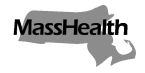 Executive Office of Health and Human ServicesOffice of Medicaidwww.mass.gov/masshealthMassHealthAll Provider Bulletin 342April 2022TO:	All Providers Participating in MassHealthFROM:	Amanda Cassel Kraft, Assistant Secretary for MassHealth [signature of Amanda Cassel Kraft]RE:	Billing Policies for Coronavirus Disease 2019 (COVID-19) Testing and Treatment Services for Uninsured Individuals and MassHealth Limited MembersBackground In response to the federal public health emergency (PHE) declared due to the 2019 novel Coronavirus (COVID-19) outbreak, the federal government, through its Health Resources & Services Administration (HRSA), developed a program to reimburse provider claims for COVID-19 vaccine, testing, and treatment services for the uninsured through a claims submission portal at www.hrsa.gov/coviduninsuredclaim. HRSA recently announced that it has stopped accepting claims for this program. Specifically, the claims submission portal stopped accepting COVID-19 testing and treatment claims as of March 22, 2022, at 11:59 p.m., and stopped accepting COVID-19 vaccine claims as of April 5, 2022, at 11:59 p.m. MassHealth is issuing this bulletin, which supersedes MassHealth All Provider Bulletin 292, in light of the HRSA announcement that its program for reimbursing COVID-19 claims for services rendered to uninsured individuals, and the availability of the claims submission portal, has stopped accepting claims.Billing for COVID-19 Testing, Treatment, and Vaccine Services for the UninsuredProviders are responsible for checking the Eligibility Verification System (EVS) for MassHealth eligibility and other sources to determine whether a patient is insured. Beginning for dates of service on or after March 23, 2022, Health Safety Net (HSN) providers rendering COVID-19 testing and treatment services to HSN patients should submit claims for such services to the HSN. Beginning for dates of service on or after April 6, 2022, HSN providers rendering COVID-19 vaccine services to HSN patients should submit claims for such services to the HSN. COVID-19 related services rendered to HSN patients that were submitted to the HRSA claims submission portal prior to such dates and rejected by HRSA may subsequently be submitted to HSN. Standard HSN rules and regulations, as applicable and in effect during the federal PHE, apply to claims submitted for COVID-19 vaccines, testing, and treatment. Billing for COVID-19 Vaccines, Testing and Treatment Services for MassHealth LimitedDuring the federal PHE, and for a period of time not less than 15 months after the end of the federal PHE, COVID-19 testing and treatment services are considered emergency services as defined in 130 CMR 450.105(F) for purposes of MassHealth Limited, and are payable by MassHealth to any participating provider qualified to provide such services. Further, during the federal PHE, and for a period of time not less than 15 months after the end of the federal PHE, COVID-19 vaccine services are a covered service under MassHealth Limited.Additional InformationFor the latest MA-specific COVID-19 information, visit the following link: www.mass.gov/coronavirus-disease-2019-covid-19.The latest Centers for Disease Control and Prevention (CDC) guidance for healthcare professionals is available at the following link: www.cdc.gov/coronavirus/2019-ncov/hcp/index.html. MassHealth Website This bulletin is available on the MassHealth Provider Bulletins web page.Sign up to receive email alerts when MassHealth issues new bulletins and transmittal letters.Questions Dental ServicesPhone: (800) 207-5019; TTY: (800) 466-7566Long-Term Services and SupportsPhone: (844) 368-5184 (toll free)Email: support@masshealthltss.comPortal: MassHealthLTSS.comMail: MassHealth LTSS, PO Box 159108, Boston, MA 02215Fax: (888) 832-3006All Other Provider TypesPhone: (800) 841-2900; TTY: (800) 497-4648Email: providersupport@mahealth.netFax: (617) 988-8974